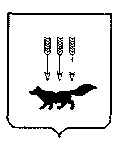 ПОСТАНОВЛЕНИЕАДМИНИСТРАЦИИ городского округа САРАНСКот «27» декабря 2019 г.				                                                № 2295Об утверждении документации по планировке территории (проект планировки территории, проект межевания территории) для размещения линейного объекта «Строительство участка автодороги с путепроводом по ул. Пролетарская                      в г.о. Саранск»	Принимая во внимание обращение общества с ограниченной ответственностью «Проект – Сити» от 2 декабря 2019 года № 326, в соответствии с Федеральным законом от 6 октября 2003 года № 131-ФЗ «Об общих принципах организации местного самоуправления в Российской Федерации», статьями 45, 46 Градостроительного кодекса Российской Федерации, постановлением Правительства Российской Федерации              от 12 мая 2017 года № 564 «Об утверждении Положения о составе и содержании проектов планировки территории, предусматривающих размещение одного или нескольких линейных объектов», постановлением Главы городского округа Саранск от 17 сентября 2019 года № 522-ПГ «О вынесении на публичные слушания документации по планировке территории (проект планировки территории, проект межевания территории) для размещения линейного объекта "Строительство участка дороги с путепроводом по ул. Пролетарская в г.о. Саранск"», с учетом протокола публичных слушаний по документации по планировке территории (проект планировки территории, проект межевания территории) для размещения линейного объекта «Строительство участка автодороги с путепроводом по ул. Пролетарская в г.о. Саранск», проведенных                    10 октября 2019 года, заключения о результатах публичных слушаний, опубликованного в газете «Вечерний Саранск» от 6 ноября 2019 года № 34 (1416), иных прилагаемых документов Администрация городского округа Саранск п о с т а н о в л я е т: 	1. Утвердить документацию по планировке территории (проект планировки территории, проект межевания территории) для размещения линейного объекта «Строительство участка автодороги с путепроводом по ул. Пролетарская                                в г.о. Саранск» согласно приложению к настоящему постановлению (заказчик – Казенное учреждение городского округа Саранск «Дирекция коммунального хозяйства и благоустройства»).2. Контроль за исполнением настоящего постановления возложить                               на Заместителя Главы городского круга Саранск – Директора Департамента перспективного развития Администрации городского округа Саранск. 3. Настоящее постановление вступает в силу со дня его официального опубликования.Глава городского округа Саранск				                               П. Н. Тултаев				     Приложение  к постановлению Администрации городского округа Саранск от «27» декабря 2019 г. № 2295Состав документации по планировке территории (проект планировки территории, проект межевания) для размещения линейного объекта «Строительство участка автодороги с путепроводом по ул. Пролетарская в г.о. Саранск»    №п/пНаименование документа1.1.Пояснительная записка2.2.Графическая часть2.12.1Проект планировки территории2.1.12.1.1Основная часть проекта планировки территории2.1.22.1.2Чертеж красных линий М 1:10002.1.3.2.1.3.Чертеж границ зон планируемого размещения линейных объектов. Чертеж границ зон планируемого размещения линейных объектов, подлежащих переносу  (переустройству) из зон планируемого размещения линейных объектов М 1:10002.22.2Материалы по обоснованию проекта планировки территории2.2.12.2.1Схема расположения элементов планировочной структуры (по материалам генерального плана г.о. Саранск, 2014г.) М 1:10 0002.2.22.2.2Схема использования территории в период подготовки проекта планировки территории М 1:1000  2.2.32.2.3Схема организации улично-дорожной сети и движения транспорта М 1:1000 2.2.42.2.4Схема вертикальной планировки территории, инженерной подготовки и инженерной защиты территории М 1:10002.2.52.2.5Схема границ зон с особыми условиями использования территории М 1:10002.2.62.2.6Схема конструктивных и планировочных решений М 1:10003.13.1Проект межевания территории3.1.13.1.1Основная часть проекта межевания территории3.1.23.1.2Чертеж межевания территории М 1:10003.1.33.1.3Схема границ образуемых (изменяемых) земельных участков М 1:50003.1.43.1.4Чертеж границ зон действия публичных сервитутов М 1:10003.2.13.2.1Материалы по обоснованию проекта межевания территории3.2.23.2.2Чертеж границ существующих земельных участков. Чертеж местоположения существующих объектов капитального строительства. Чертеж границ зон с особыми условиями использования территории М 1:1000